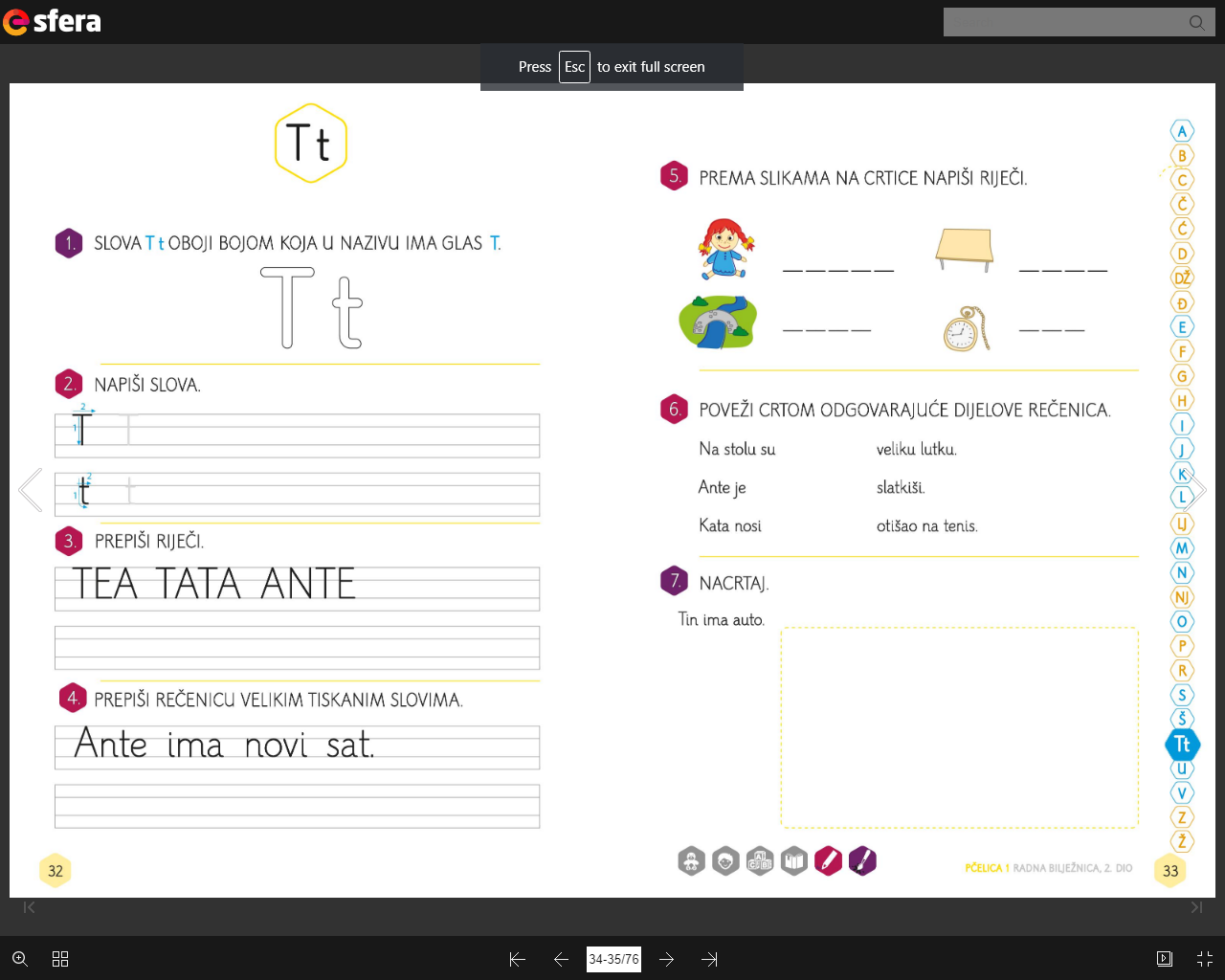 PREPIŠI REČENICE:______________________________________________________________________________________________________________________________________________________________________________________________________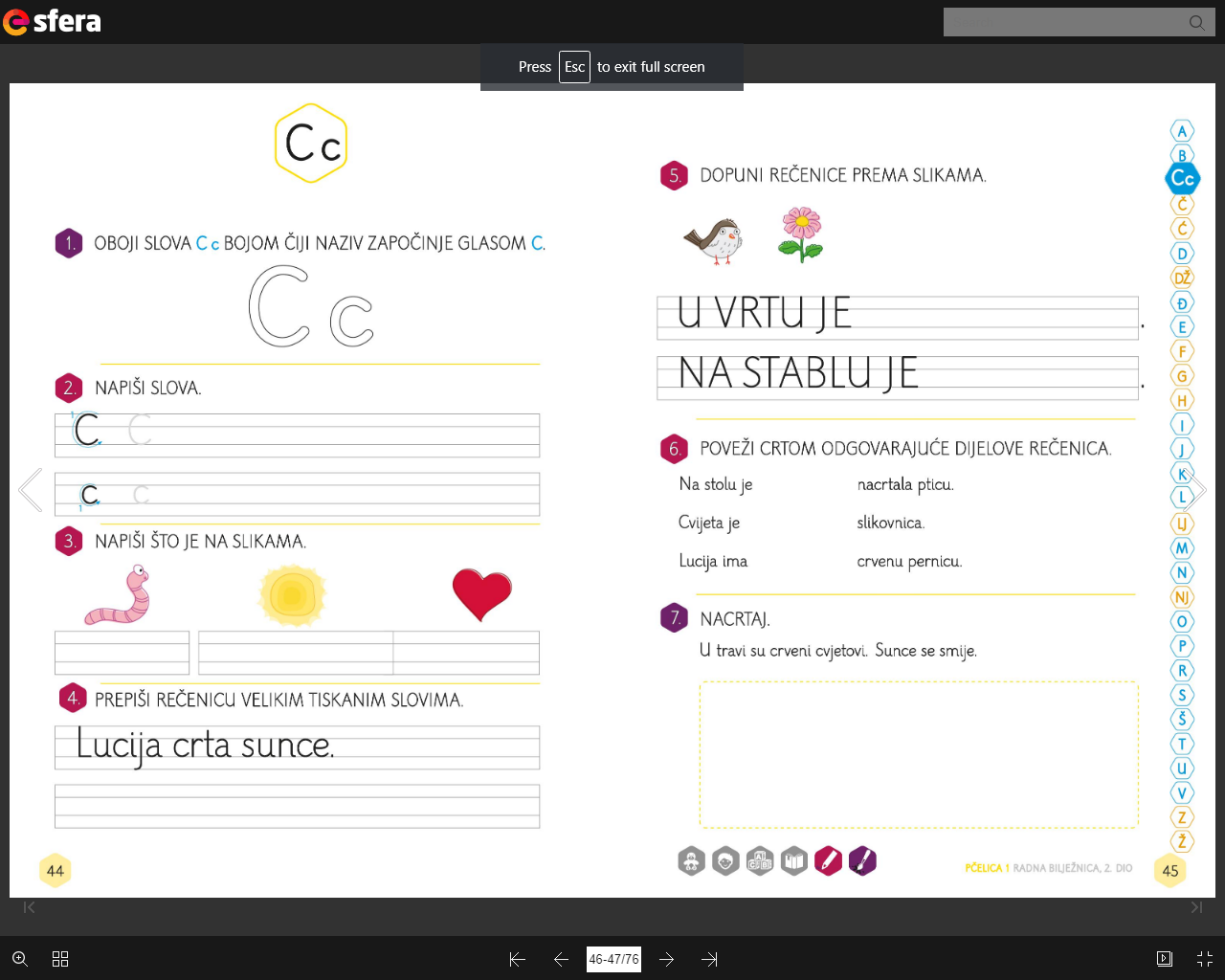 PREPIŠI REČENICE:______________________________________________________________________________________________________________________________________________________________________________________________________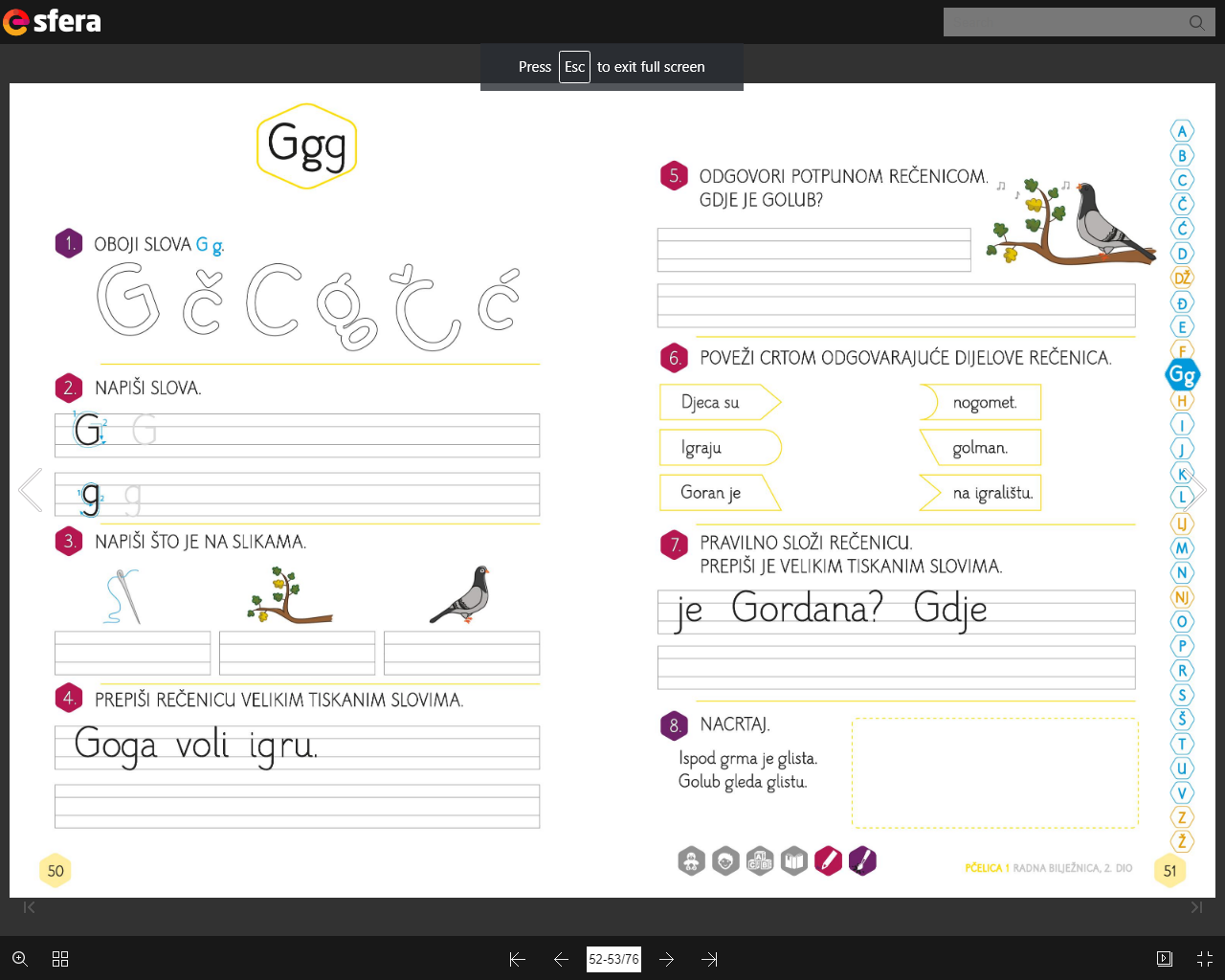 PREPIŠI REČENICE:______________________________________________________________________________________________________________________________________________________________________________________________________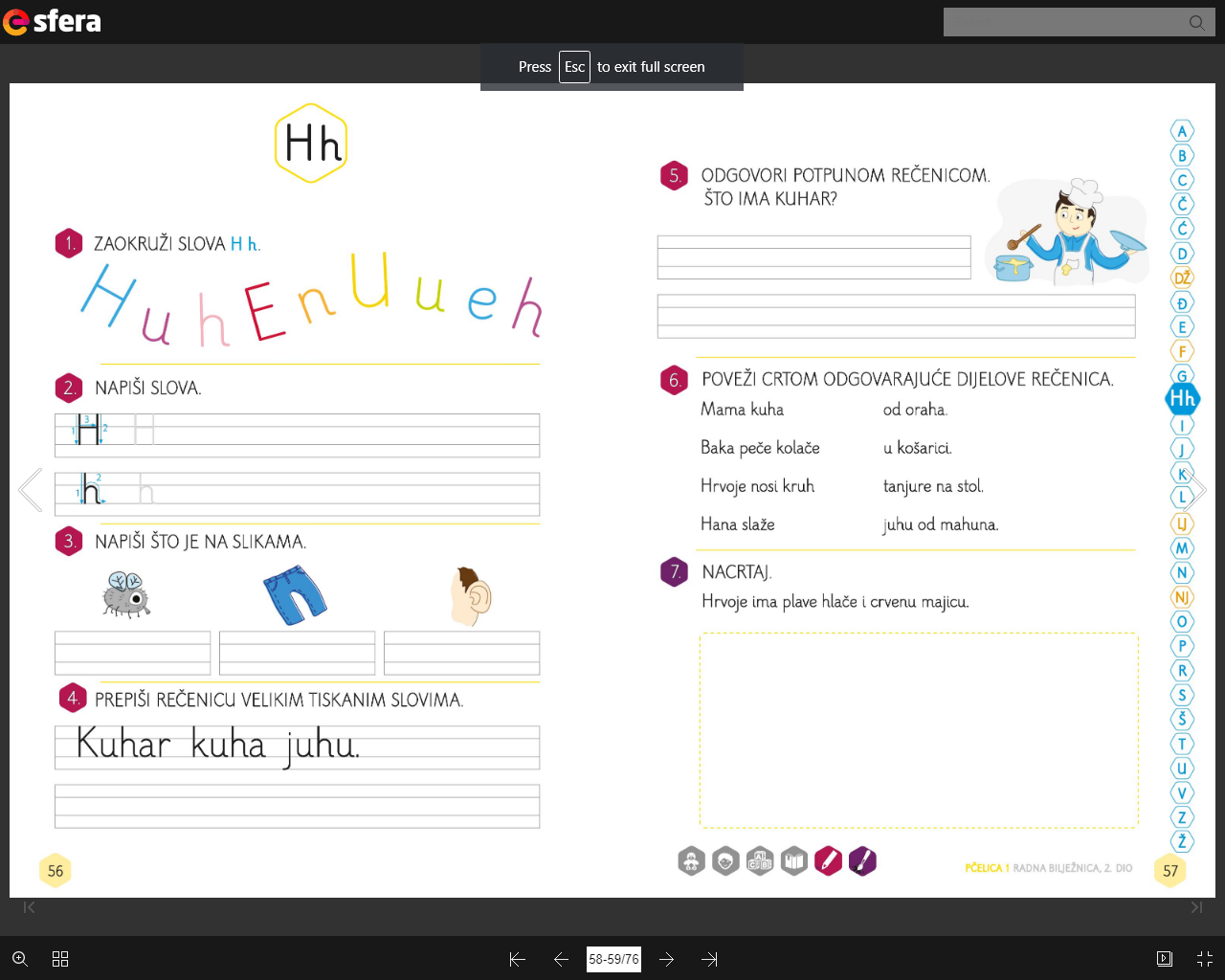 PREPIŠI REČENICE:__________________________________________________________________________________________________________________________________________________________________________________________________________________________________________________________________________________________________________________